Kritériá na prijatie žiakov do 1. ročníka denného štúdia v školskom roku 2023/2024V zmysle zákona NR SR č. 245/2008 Z. z. o výchove a vzdelávaní (Školský zákon) a o zmene a doplnení niektorých zákonov a určenia maximálneho počtu žiakov pre jednotlivé odbory Trnavským samosprávnym krajom, po schválení Ministerstvom školstva SR pre školský rok 2023/2024, riaditeľ školy po prerokovaní v pedagogickej rade určil tento počet tried a žiakov, ktorých možno prijať do 1. ročníka v šk. r. 2023/2024 a zároveň určil kritériá pre prijatie.1.    Počty prijímaných žiakov do 1. ročníka v školskom roku 2023/2024EDUID školy: 1000029892.   Kritériá pre prijatie na štúdium v školskom roku 2023/2024Uchádzači vytvoria poradie v jednotlivých odboroch, podľa počtu bodov, ktoré budú pridelené nasledovne:PRIJATIE BEZ PRIJÍMACÍCH SKÚŠOKBez prijímacích skúšok budú prijatí tí uchádzači, ktorí v externom testovaní „Testovanie 9“ dosiahli úspešnosť najmenej 80% v každom vyučovacom predmete samostatne. Podmienkou na uznanie tohto kritéria je doručenie výsledkov „Testovania 9“ včas, najneskôr však 7 dní pred konaním prijímacej skúšky (§65 ods.8 školského zákona). V prípade, ak by počet uchádzačov, ktorí splnili toto kritérium, prekročil plánovaný počet prijímaných na jednotlivé študijné odbory, budú prijatí uchádzači s vyšším počtom bodov z „Testovania 9“. V prípade, že žiak sa z objektívnych príčin nezúčastnil Testovania 9, nemôže byť prijatý bez prijímacej skúšky.PRIJÍMACIE SKÚŠKYUchádzači, ktorí nespĺňajú kritériá na prijatie bez prijímacích skúšok, vykonajú prijímaciu skúšku a vytvoria poradie v jednotlivých odboroch, podľa počtu bodov.Prijímacie skúšky sa uskutočnia v dňoch 4. mája (1. termín) a 9. mája 2023 (2. termín) z predmetov matematika (60´) a slovenský jazyk a literatúra (60´) formou testu, v zmysle obsahu a rozsahu podľa štandardov ŠVP pre ZŠ. Body za prijímacie skúšky maximálne 100 bodov (50 bodov z matematiky, 50 bodov zo slovenského jazyka a literatúry).2.2.1 V prípade, že by sa prijímacie skúšky z dôvodu rozhodnutia ministra školstva nekonali budú namiesto bodov za prijímacie skúšky pridelené body za prospech z profilových predmetov podľa známok z koncoročnej klasifikácie za 8. ročník a polročnej klasifikácie za 9. ročník základnej školy, nasledovne:Do celkového súčtu budú pridelené body za každú známku samostatne podľa nasledujúceho vzťahu:  z predmetov : slovenský jazyk a literatúra  matematikaPoznámka : ak uchádzač nemá v 8. a 9. ročníku známky, ale má slovné hodnotenie, budú započítané dve posledné známky z nižších ročníkov -  napr. 6. a 7. ročník (II. polrok)2.2.2 V prípade, že žiak dosiahol v jednom z predmetov externého testovania úspešnosť najmenej 80%, z tohto predmetu mu bude prijímacia skúška odpustená a bude mu započítaný za daný predmet maximálny počet bodov. Podmienkou je doručenie výsledkov testovania včas, najneskôr však 7 dní pred konaním prijímacej skúšky.2.2.3 V prípade, že má žiak špeciálne výchovno-vzdelávacie potreby a v zmysle požiadaviek doložil správu z diagnostického centra nie staršiu ako dva roky, bude mu predĺžený čas na vypracovanie úloh, v závislosti na diagnostike a jeho poruche.MONITOR 9Za každý predmet externého testovania budú žiakovi pridelené body podľa dosiahnutej úspešnosti. Body za T-9 maximálne 100 bodov (50 bodov z matematiky, 50 bodov zo slovenského jazyka a literatúry). V prípade, že sa nebudú žiaci externe testovať, tieto body nebudú započítané. Započítanie bodov za monitor je podmienené včasným doručením výsledkov testovania najneskôr však 7 dní pred konaním skúšky.ŠTUDIJNÉ VÝSLEDKY ZO ZŠBody za celkový priemer známok zo ZŠ bez výchov v 7., 8. (II. polrok) a 9. (I. polrok) ročníku, maximálne 100 bodov. Žiaci, ktorí majú na prihláške za daný predmet v danom roku alebo polroku slovné hodnotenie, bude do priemeru počítaná známka z najbližšieho roka alebo polroka, v ktorom bol žiak hodnotený známkou.BONUSOVÉ BODYUchádzač, ktorý si dá na našu školu dve prihlášky (na dva študijné odbory) získa 10 bonusových bodov.Ak žiak dosiahol v posledných troch školských rokoch vzdelávania (v 8., 7. a 6. ročníku) stupeň 1 – výborný zo všetkých predmetov, do celkového hodnotenie sa započíta 5 bodov za každý školský rok.PENALIZAČNÉ BODY	Za znížené známky zo správania v 7., 8. ročníku (II. polrok). a v 9. ročníku (I. polrok): za známku 2 mínus 10 bodov, za známku 3 mínus 15 bodov, za známku 4 mínus 20 bodov.V prípade rovnosti bodov budú postupne uplatnené nasledovné kritériá:podľa § 67 ods. 3 zákona č. 245/2008 Z.z. o výchove a vzdelávaní (školský zákon) a o zmene a doplnení niektorých zákonov v znení neskorších predpisov bude prednostne prijatý uchádzač, ktorý má podľa rozhodnutia posudkovej komisie sociálneho zabezpečenia zmenenú pracovnú schopnosť,umiestnil sa na 1. až 5. mieste v 8. alebo 9. ročníku v súťažiach z matematiky, fyziky, anglického jazyka, Pytagoriády,dosiahol väčší počet bodov z určeného profilového predmetu školy (SJL, MAT spolu),podal si na školu dve prihlášky,ak nerozhodne ani jedno z predchádzajúcich kritérií, o prednostnom prijatí uchádzača rozhodne prijímacia komisia na základe dohodnutého kritéria.Požadované povinné dokumenty – potrebné doručiť:Vyplnená prihláška na vzdelávanie na strednú školu (buď podaná elektronicky v systéme aScAgenda, eŠkola alebo v listinnej podobe na predpísanom tlačiveMŠVVaŠ SR). Prihlášky zaslané e-mailom sa neprijímajú. Prihláška v listinnej podobe musí byť podpísaná oboma zákonnými zástupcami. Zákonní zástupcovia sa môžu dohodnúť, že prihlášku podpisuje iba jeden zákonný zástupca; o tejto skutočnosti doručia písomné vyhlásenie riaditeľovi školy (ak tieto náležitosti nebudú dodržané prihláška nemusí byť prijatá).Správa z diagnostického centra vykonaná zariadením poradenstva a prevencie nie staršia ako dva roky (predkladá len uchádzač so špeciálnymi výchovno-vzdelávacími potrebami).Potvrdenie o zmenenej pracovnej schopnosti (predkladá len uchádzač so zdravotným znevýhodnením).Kópie diplomov alebo certifikátov preukazujúce umiestnenie žiaka v predmetovej olympiáde alebo súťaži (nepovinná príloha).Administratívne informáciePrijatí budú žiaci, ktorí sa umiestnia v bodovom hodnotení do limitovaného počtu žiakov v jednotlivých odboroch v zmysle  bodu 1.Ak prijatí uchádzač nedoručí na školu záväzné potvrdenie o nastúpení v stanovenom termíne, ktorý bude zverejnený na webovom sídle školy (www.spsstt.edupage.org), budú ich miesta ponúknuté ďalším uchádzačom podľa poradia bodov v jednotlivých odboroch, ktorí neboli v predchádzajúcom termíne prijatí pre nedostatok miesta.Poradie uchádzačov po jednotlivých odboroch bude zverejnené na webovom sídle školy www.spsstt.edupage.org.Žiak so zdravotným znevýhodnením je povinný k prihláške na štúdium doložiť vyjadrenie lekára o schopnosti študovať zvolený odbor.Žiak, ktorý má diagnostikovanú VPU „dyskalkúlia“ sa nemôže uchádzať o prijatie v našej škole.Žiadame zákonných zástupcov, aby v prihláške uvádzali kontaktné údaje (mobil, mail)Kontakt na školu: sekretariat@spslomontt.sk, 033/5521103Poznámka: V prípade nepredvídaných zmien v súčasnej pandemickej alebo inej vážnej situácii, ktoré by zasiahli do organizácie prijímacieho konania si vyhradzujeme právo zmeny kritérií z dôvodu zachovania objektívnosti prijímacieho konania. Prípadné zmeny budú zverejnené a zdôvodnené na webovom sídle školy (www.spsstt.edupage.org). V prípade vzniknutých mimoriadnych situácií, ktoré nezohľadňujú kritériá, rozhoduje riaditeľ školy po prerokovaní v komisii pre prijímacie skúšky.Trnava 15. 11. 2022																																																																 Ing. Marcel Chrvala                                                                                                                                           riaditeľ školy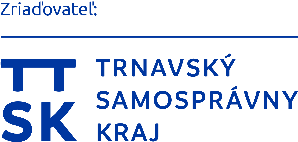 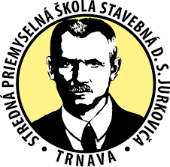 Stredná priemyselná škola stavebná
Dušana Samuela Jurkoviča Lomonosovova 7 | 917 08 Trnava | Slovenská republikaŠtudijné odboryPočet tried Plánovaný počet žiakov3650 M staviteľstvo3692 M geodézia, kartografia a kataster               3917 M 06 technické a informatické služby v stavebníctve2,5         0,5          160                11                17Celkový počet488